Муниципальное бюджетное общеобразовательное учреждение Булатовская средняя общеобразовательная школаКашинского районаКоллективный договор на 2014 – 2016 годыОт работодателя:					От работников:директор 						Председатель первичноймуниципального бюджетного			профсоюзной организацииобщеобразовательного учреждения 		муниципального бюджетногоБулатовской средней 				общеобразовательного учрежденияобщеобразовательной школы			Булатовской средней общеобразовательной школы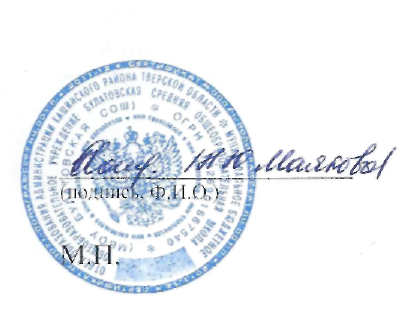 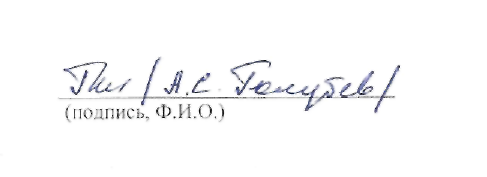 Булатово 20141.Общие положения1.1. Настоящий коллективный договор заключен между работодателем и работниками и является правовым актом, регулирующим социально-трудовые отношения в муниципальном бюджетном общеобразовательном учреждении Булатовской средней общеобразовательной школе  Кашинского  района (далее МБОУ Булатовская  СОШ). 1.2. Коллективный договор заключен в соответствии с Трудовым кодексом Российской Федерации и другими законодательными нормативными правовыми  актами, Соглашением между  Министерством образования Тверской области и Тверской областной организацией Профсоюза работников народного образования и науки на 2014 -2016 годы,  с целью определения взаимных обязательств работников и работодателя по защите социально-трудовых прав, профессиональных интересов работников  МБОУ  Булатовской СОШ   и установлению дополнительных социально-экономических, правовых и профессиональных гарантий, льгот и преимуществ для работников, а также по созданию более благоприятных условий труда по сравнению с установленными законами, иными нормативными правовыми актами, отраслевым, региональным и территориальным соглашениями.1.3. Сторонами коллективного договора являются  работники школы, являющиеся членами профсоюзной организации в лице их представителя – первичной профсоюзной организации (далее – профком) и работодатель в лице его представителя – директора МБОУ Булатовской СОШ  .1.4. Работники, не являющиеся членами профсоюза, имеют право уполномочить профком представлять их интересы во взаимоотношениях с работодателем.1.5. Действие настоящего коллективного договора распространяется на всех работников школы. 1.6. Стороны договорились, что текст коллективного договора должен быть доведен работодателем до сведения работников в течение 10 дней после его подписания.1.7. Профком обязуется разъяснять работникам положения коллективного договора, содействовать его реализации.1.8. Коллективный договор сохраняет свое действие в случае изменения наименования учреждения, расторжения трудового договора с руководителем учреждения.1.9.  При реорганизации (слиянии, присоединении, разделении, выделении, преобразовании) учреждения коллективный договор сохраняет своё действие в течение всего срока его действия  или до внесения  в него изменений, дополнений.1.10. В течение срока действия коллективного  договора стороны вправе вносить в него дополнения и изменения на основе взаимной договоренности и в порядке, установленном ТК РФ.1.11. При ликвидации учреждения коллективный договор сохраняет своё действие в течение всего срока проведения ликвидации.1.12. В течение срока действия коллективного  договора ни одна из сторон не вправе прекратить в одностороннем порядке выполнение принятых на себя обязательств.1.13. Пересмотр обязательств настоящего договора не может приводить к снижению уровня социально-экономического положения работников школы.1.14. Все спорные вопросы по толкованию и реализации положений коллективного договора решаются сторонами. 1.15. Настоящий коллективный договор вступает в силу с момента его подписания сторонами.1.16. Перечень локальных правовых актов, содержащих нормы трудового права, принятие которых работодатель согласовывает с профкомом:правила внутреннего трудового распорядка,положение о порядке распределения стимулирующих выплат педагогическим работникам, административно – управленческому, обслуживающему  персоналу,соглашение по охране труда и др.1.17. Стороны определяют  следующие формы управления школой непосредственно работниками и через профком:учет мнения (по согласованию) профкома;консультации с работодателем по вопросам принятия локальных нормативных актов;получение от работодателя информации по вопросам, непосредственно затрагивающим интересы работников, а также по вопросам, предусмотренным частью 2 ст. 53 ТК  РФ  и иным вопросам, предусмотренным настоящим коллективным договором;обсуждение с работодателем вопросов о работе школы, внесение предложений по ее усовершенствованию;участие в разработке и принятии коллективного договора.1.18. Работодатель признаёт профсоюзный комитет единственным полномочным представителем трудового коллектива. 1.19. Стороны имеют право продлить действие коллективного договора на срок не более 3 лет.1.20. Переговоры по заключению нового коллективного договора будут начаты за два месяца до окончания срока действия данного коллективного договора.2. Трудовые отношения2.1. Трудовой договор заключается с работниками в письменной форме в двух экземплярах, каждый из которых подписывается работодателем и работником .Трудовой договор является основанием для издания приказа о приеме на работу. Приказ работодателя объявляется в трехдневный срок со дня начала работы (ст. 68 ТК  РФ) 2.2. Трудовой договор, как правило, подписывается с работником на неопределённый срок. Срочный трудовой договор может заключаться по инициативе работодателя либо работника только в случаях, предусмотренных ст.59 ТК РФ, либо иными федеральными законами, если трудовые отношения не могут быть установлены на неопределённый срок с учётом характера предстоящей работы или условий её выполнения.2.3. В трудовой договор включаются обязательные и дополнительные условия, не ухудшающие положение работника по сравнению с установленным трудовым законодательством (ст.57 ТК РФ).Условия трудового договора могут быть изменены только по соглашению сторон в письменной форме.Условия оплаты труда, включая размеры ставок заработной платы, окладов (должностных окладов) работников, повышающих коэффициентов к ставкам (окладам), выплат компенсационного  и стимулирующего характера являются обязательными для включения в трудовой договор.2.4. В соответствии с законодательством Российской Федерации для педагогических работников учреждений образования устанавливается сокращенная продолжительность рабочего времени – не более 36 часов в неделю за одну ставку заработной платы (должностного оклада). Объем учебной нагрузки педагогического работника оговаривается в трудовом договоре и может быть изменен сторонами только с письменного согласия  работника.Учебная нагрузка на новый учебный год учителей и других работников, ведущих преподавательскую работу помимо основной работы, устанавливается директором школы с учетом мнения (по согласованию) профкома.Эта работа завершается до окончания учебного года и ухода работников в отпуск для определения классов и учебной нагрузки в новом учебном году.Работодатель обязан ознакомить педагогических работников до ухода в очередной отпуск с их учебной нагрузкой на новый учебный год в письменной форме. 2.5. Установленная учителям нагрузка на новый учебный год сохраняется в течение всего года, а также сохраняется преемственность преподавания предметов в классах. Объем учебной нагрузки, установленный в начале учебного года не может быть уменьшен по инициативе администрации в текущем учебном году, а также при установлении её на следующий учебный год за исключением случаев уменьшения количества  часов по учебным планам и программам, сокращения количества классов. В зависимости от количества часов, предусмотренных учебным планом, учебная нагрузка учителей может быть разной в первом и во втором полугодиях. Объем учебной нагрузки больше или меньше нормы часов за ставку заработной платы устанавливается только с письменного согласия работника.2.6. Учебная нагрузка учителям, находящимся в отпуске по уходу за ребенком до исполнения им возраста 3 лет, устанавливается на общих основаниях и передается на этот период для выполнения другими учителями.2.7. Учебная нагрузка на выходные и праздничные дни не планируется.2.8. Уменьшение или увеличение  учебной нагрузки учителя в течение учебного года по сравнению с учебной нагрузкой, оговоренной в трудовом договоре, приказе директора МБОУ Булатовской СОШ      возможны только:- по взаимному согласию сторон;- по инициативе работодателя в случаях:а) уменьшения количества часов по учебным планам и программам, сокращения количества классов;б) временного увеличения объема учебной нагрузки в связи с производственной необходимостью для замещения временно отсутствующего работника. (Продолжительность выполнения работником без его согласия, увеличенной учебной нагрузки не может превышать одного месяца в течение календарного года);в) простоя, когда работникам поручается, с учётом их специальности и квалификации, другая работа в школе  на всё время простоя (отмена занятий в связи с погодными условиями, карантином и в других случаях);г) восстановления на работе учителя, ранее выполнявшего эту учебную нагрузку;д) возвращения на работу женщины, прервавшей отпуск по уходу за ребёнком до достижения им возраста  3-х лет, или после окончания этого отпуска. В указанных подпунктах «г» и «д» в случаях для изменения учебной нагрузки по инициативе работодателя согласие работника не требуется, но работодатель обязан предупредить работника, выполнявшего эту работу, в письменной форме не позднее, чем за 3 дня (ст. 60.2 ТК РФ).2.9. В течение учебного года изменение  условий трудового договора допускается только в исключительных случаях, обусловленных обстоятельствами, не зависящими от воли сторон (ст.9 ТК РФ)2.10. Директор школы или его полномочный представитель обязан при заключении трудового договора с работником ознакомить его под роспись с настоящим коллективным договором, Уставом МБОУ Булатовской  СОШ, правилами внутреннего трудового распорядка, должностными инструкциями.2.11. Работодатель может отстранить работника от выполнения его обязанностей в случаях, предусмотренных ст.76 ТК РФ.2.12. Прекращение трудового договора с работником по общим основаниям может производиться только по основаниям, предусмотренным ст. 77 ТК  РФ.3. Профессиональная подготовка, повышение квалификации работников3.1.Стороны пришли к соглашению, что:работодатель определяет необходимость профессиональной подготовки и переподготовки кадров для нужд МБОУ Булатовской СОШ; работодатель по согласованию с профкомом определяет формы профессиональной подготовки, переподготовки и повышения квалификации работников.3.2. Работодатель обязуется:3.2.1. Организовывать профессиональную подготовку, переподготовку и повышение квалификации работников школы.3.2.2. Повышать квалификацию педагогических работников не реже, чем 1 раз в 5 лет.3.2.3. В случае направления работника на повышение квалификации сохранять за ним место работы (должность), среднюю заработную плату(ст.167 ТК РФ) и, если работник направляется для повышения квалификации в другую местность, оплатить ему командировочные расходы. 3.2.4. Организовывать проведение аттестации педагогических работников в соответствии с Положением о порядке аттестации педагогических и руководящих работников государственных и муниципальных  общеобразовательных учреждений и по её результатам устанавливать работникам соответствующую заработную плату со дня вынесения решения аттестационной комиссией.  3.2.5. Предусматриваются особые (упрощенные) формы прохождения  аттестации для отдельных категорий работников, согласно Соглашения.4. Организация труда, режим работы, время отдыха Стороны пришли к соглашению о том, что: 4.1 Рабочее время учителя определяется расписанием занятий, которое должно быть доведено до сведения учителей не позднее, чем за 3 дня до начала очередной четверти. Расписание составляется с учетом требований Роспотребнадзора, и рационального использования времени учителя.4.2. Если это возможно по учебной нагрузке, учителю предоставляется методический день. Методический день предоставляется учителю в обязательном порядке при прохождении им курсов повышения квалификации или переподготовки, если он направлен на учебу администрацией учреждения и учеба проходит во время, когда в школе проводятся уроки.4.3. Работник посещает все мероприятия, проводимые в учреждении, если это предусмотрено Уставом, Правилами внутреннего трудового распорядка или должностными инструкциями.Дни недели (периоды времени, в течение которых образовательное учреждение осуществляет свою деятельность), свободные для педагогических работников, ведущих преподавательскую работу, от проведения учебных занятий по расписанию, от выполнения иных обязанностей, регулируемых графиками и планами работы, педагогический работник может использовать для повышения квалификации, самообразования, подготовки к занятиям и т.п.4.4. Периоды осенних, зимних, весенних и летних каникул, установленных для обучающихся, воспитанников образовательных учреждений и не совпадающие с ежегодными оплачиваемыми основными и дополнительными отпусками работников (далее — каникулярный период), являются для них рабочим временем.4.5. В каникулярный период педагогические работники осуществляют педагогическую, методическую, а также организационную работу, связанную с реализацией образовательной программы, в пределах нормируемой части их рабочего времени, установленного объема учебной нагрузки (педагогической работы), определенной им до начала каникул, и времени, необходимого для выполнения работ, предусмотренных пунктом 2.3 настоящего Положения, с сохранением заработной платы в установленном порядке.Учителя, осуществляющие индивидуальное обучение на дому детей в соответствии с медицинским заключением, в каникулярный период привлекаются к педагогической (методической, организационной) работе с учетом количества часов индивидуального обучения таких детей, установленного им до начала каникул.4.6.Режим рабочего времени педагогических работников, принятых на работу во время летних каникул обучающихся, воспитанников, определяется в пределах нормы часов преподавательской (педагогической) работы в неделю, установленной за ставку заработной платы и времени, необходимого для выполнения других должностных обязанностей.4.7.Режим рабочего времени учебно-вспомогательного и обслуживающего персонала в каникулярный период определяется в пределах времени, установленного по занимаемой должности. Указанные работники в установленном законодательством порядке могут привлекаться для выполнения хозяйственных работ, не требующих специальных знаний.4.8.Педагогическим работникам разрешается работа по совместительству, в том числе по аналогичной должности, специальности. Работа по основному месту работы сверх установленной нормы часов за ставку заработной платы (без ограничений) не является совместительством. Работа в другом образовательном учреждении не может превышать половины месячной нормы рабочего времени (9 часов). 4.9.Технические работники школы, администрация, лаборанты, библиотекари работают по 40-часовой рабочей неделе. Женщинам устанавливается 36-часовая рабочая неделя. При этом заработная плата выплачивается в том же размере, что и при полной продолжительности еженедельной работы.4.10. Коллективный договор устанавливает ненормированный рабочий день у следующих категорий работников: директор.Работникам с ненормированным рабочим днем предоставляется дополнительный оплачиваемый отпуск  к основному оплачиваемому отпуску в 3 календарных дня (ст. 119 ТК РФ)4.11. Для некоторых категорий работников допускается введение суммированного учета рабочего времени (ст.104 ТК РФ).4.12. Изменение определенных сторонами условий трудового договора, в том числе перевод на другую работу, допускается только по соглашению сторон трудового договора. Соглашение об изменении определенных сторонами условий трудового договора заключается в письменной форме.4.13. Работника, нуждающегося в переводе на другую работу в соответствии с медицинским заключением, выданным в порядке, установленном федеральными законами и иными нормативными правовыми актами Российской Федерации, с его письменного согласия работодатель обязан перевести на другую имеющуюся работу, не противопоказанную работнику по состоянию здоровья.4.14. Привлечение к работе в выходные и праздничные дни  запрещается. Привлечение работников учреждения к работе в выходные и нерабочие праздничные дни допускается только в случаях, предусмотренных ст.113 ТК РФ, с  их письменного согласия по письменному распоряжению работодателя. Работа в выходной  и нерабочий праздничный день оплачивается в двойном размере в порядке, предусмотренном ст.113 ТК РФ. По желанию работника ему может быть предоставлен другой день отдыха. В этом случае работа в нерабочий праздничный день оплачивается в одинарном размере, а день отдыха оплате не подлежит.4.15. Педагогическим работникам предоставляется ежегодный оплачиваемый отпуск в соответствии с графиком отпусков, утверждаемым работодателем по согласованию с профкомом не позднее чем за две недели до наступления календарного года с учетом необходимости обеспечения нормальной работы учреждения и благоприятных условий для отдыха работников.4.16. Предоставлять ежегодный дополнительный оплачиваемый отпуск работникам:- водителям школьного автобуса- поварам в соответствии со ст.117 ТК РФ 4.17. Право на использование отпуска за первый год работы возникает у работника через 6 месяцев непрерывной работы. Администрация обязана предупредить работника о времени начала отпуска не позднее, чем за 2 недели. В стаж работы включается время участия в санкционированной забастовке, приостановке работы и т.д.4.18. Разделение отпуска на части возможно с согласия работника, если он использовал не менее 14 календарных дней. Отзыв из отпуска возможен только с согласия работника.4.19. По соглашению сторон трудового договора, а так же при наличии финансовых возможностей денежные суммы, приходящиеся на часть неиспользованного  отпуска, превышающую 28 календарных дней, могут быть предоставлены в виде компенсации за неиспользованный отпуск.4.20. Отпуск без сохранения заработной платы предоставляется работникам в соответствии со ст. 128 Трудового кодекса РФ.  4.21. Педагогическим работникам учреждения предоставляется по их заявлению длительный отпуск сроком до одного года не реже чем  через каждые 10 лет непрерывной преподавательской работы.4.22. Предоставлять родителю, воспитывающему ребенка-инвалида в возрасте до 18 лет, ежемесячно 4 дополнительных дня отдыха с сохранением среднего заработка.4.23. Дополнительные дни отдыха предоставляются лицам до 18 лет, а также лицам, осуществляющим уход за больным членом семьи  в соответствии с медицинским заключением (ст.93 ТК РФ). 4.24. Работодатель обязуется:4.24.1. Уведомлять профком в письменной форме о сокращении численности или штата работников не позднее, чем за два месяца до его начала (ст.180 ТК РФ), а в случаях, которые могут повлечь массовое высвобождение, не позднее,  чем за три месяца до его начала (ст.180 ТК РФ, ст. 25 Закона о занятости).   Уведомление должно содержать проекты приказов о сокращении численности или штатов, список сокращаемых должностей и работников, перечень вакансий, предлагаемые варианты трудоустройства.В случае массового высвобождения работников уведомление должно содержать социально-экономическое обоснование.4.25.Увольнение работников, являющихся членами профсоюза по основаниям, предусмотренными п.2,3,5 части 1 ст.81 ТК РФ, производится с учётом мотивированного мнения профкома в соответствии со ст.373, 82 ТК РФ.4.26. Стороны договорились, что: 4.26.1.  Преимущественное  право на оставление на работе при сокращении численности или штата при равной производительности труда и квалификации помимо лиц, указанных в ст.179, 261 (часть 4) ТК РФ, имеют также: лица предпенсионного возраста  (за два года до пенсии), одинокие матери и отцы, воспитывающие детей до 16 лет; награжденные государственными наградами в связи с педагогической деятельностью.4.26.2. Высвобождаемым работникам предоставляются гарантии и компенсации, предусмотренные действующим законодательством при сокращении численности или штата (ст.178, 180 ТК РФ), а также преимущественное право приема на работу при появлении такой возможности.5. Оплата труда и нормы труда5.1.В целях повышения социального статуса работников образования, престижа педагогической профессии стороны договорились приоритетным направлением на период действия коллективного договора  считать неуклонное повышение и условий оплаты труда работников учреждения, в том числе проведение своевременной индексации их заработной платы, осуществление мер по недопущению и ликвидации задолженности по заработной плате.Стороны подтверждают:5.2. Оплата труда работников учреждения осуществляется в соответствии с законодательством Российской Федерации, Тверской области, Кашинского района, в условиях реализации нормативного подушевого принципа финансирования с учётом разделения фонда оплаты труда на базовую (включая компенсационные выплаты) и стимулирующую части в зависимости от квалификации работников, сложности выполняемой работы, специфики деятельности учреждения, количества и качества затраченного труда.5.3. Порядок и условия оплаты труда  работников, в том числе  компенсационных выплат регулируются  Положением о порядке и условиях  оплаты и стимулировании труда в МБОУ Булатовской  СОШ, утверждённым  работодателем по согласованию с профкомом.Размеры и условия  осуществления выплат стимулирующего характера  устанавливаются Положением о порядке распределения стимулирующих выплат работникам МБОУ Булатовской СОШ, регламентирующим периодичность, основания для начисления и размеры стимулирующих  выплат работникам, утверждённым  работодателем с учётом мнения  профкома.5.4. Администрация обязана при выплате заработной платы извещать работника в письменной форме о составных частях заработной платы, размерах произведенных удержаний, об общей денежной сумме, подлежащей выплате (расчетный листок).Форма расчетного листка утверждается директором с учетом мнения профсоюзного комитета.5.5. Месячная заработная плата работника, отработавшего за этот период норму рабочего времени и выполнившего нормы труда (трудовые обязанности) не может быть  ниже размера  минимальной заработной платы.Месячная оплата труда работников не ниже минимальной заработной платы пропорционально отработанному времени осуществляется  в рамках каждого  трудового договора, в т. ч.  заключённого  о работе на условиях совместительства.Доплаты за совмещение профессий (должностей), расширение зоны обслуживания, увеличение объема работы  или исполнение обязанностей временно  отсутствующего работника  без освобождения от работы, определённой трудовым договором, за сверхурочную работу в заработной плате работника  при доведении её до минимальной не учитываются.5.6. Заработная плата работников, занятых на тяжёлых работах,  работах с вредными  и опасными условиями труда, устанавливается в повышенном размере по сравнению с тарифными ставками (окладами), установленными для различных видов работ с нормальными условиями труда, но не ниже чем на 4 % тарифной ставки (оклада).Перечень тяжёлых работ, работ с вредными и (или) опасными условиями труда, а также должностей работников, конкретный размер выплат определяется учреждением на основании приказа Государственного комитета СССР по народному образованию  от 20 августа 1990 года №579 (с последующими изменениями и дополнениями) 5.7. Каждый час работы в ночное время оплачивается в полуторном размере. Ночным считается время от 22 часов до 6 часов.5.8.  Сверхурочная работа оплачивается за первые два часа работы в полуторном размере, за последующие часы – в двойном размере.5.9.Работникам (в том числе работающим по совместительству), выполняющим в учреждении наряду со своей основной работой, определенной трудовым договором, дополнительную работу по другой профессии (должности) или исполняющему обязанности временно отсутствующего работника без освобождения от своей основной работы, производятся компенсационные выплаты (доплаты) за совмещение профессий (должностей), расширение зон обслуживания, увеличение объема работы или исполнение обязанностей временно отсутствующего работника.                                                                                                                                                                                                                                                                                                                                                                                                                                                                                                                                                                                                                                                                                                                                                                                                                                                                                                                                                                                                                                                                                                                                                                                                                                                                                                                                                                                                                                                                                                                                                                                                                                                                                5.10. Оплата труда педагогических и других работников учреждения, ведущих преподавательскую работу, за время работы в  период  каникул производится из расчета заработной платы, установленной при тарификации. 5.11. Время приостановки работником работы в связи с проведением капитального ремонта оплачивается как время простоя по вине работодателя в размере двух третей средней заработной платы работника.5.12. В период отмены учебных занятий (образовательного процесса) для обучающихся (воспитанников) по санитарно-эпидемиологическим, климатическим и другим основаниям, являющимся рабочим временем педагогических и других работников учреждения, за ними сохраняется заработная плата в установленном порядке.5.13. Заработная плата выплачивается по месту работы. По решению общего собрания, работники могут получать заработную плату по месту жительства по специальным картам.5.14. Заработная плата выдается два раза в месяц (9  и 23  числа каждого месяца).5.15. При прекращении трудового договора выплата всех сумм, причитающихся работнику, производится в день увольнения.5.16.Работники имеют право приостановить работу, известив об этом директора в письменной форме, если заработанная плата задержана на срок более 15 дней (ст.142 ТК РФ). 5.17. Работники школы имеют право на забастовку как способ разрешения коллективного трудового спора (ст.37 Конституции РФ). Решение об объявлении забастовки принимается собранием работников школы (ст. 410 ТК РФ). В период проведения забастовок стороны коллективного трудового спора обязаны продолжать разрешение этого спора путём проведения примирительных процедур (ст.412 ТК РФ). На время забастовки за участвующими в ней работниками сохраняется место и должность. Работодатель имеет право не выплачивать работникам заработную плату за время их участия в забастовке (ст.414 ТК РФ). 6. Условия труда и социальные гарантии молодёжи 6.1. Стороны: 6.1.1. Гарантируют предоставление молодым работникам предусмотренных законом социальных льгот и гарантий.6.1.2.. Практикуют институт наставничества. Педагогам-наставникам устанавливается стимулирующая выплата к ставке заработной платы (окладу).6.1.3. Предоставляют общедоступную бесплатную юридическую помощь молодым работникам по всему кругу вопросов законодательства о труде.6.2. Стороны договорились:6.2.1. Содействовать успешному прохождению аттестации молодых специалистов.6.2.2.  Вводить различные формы поощрения молодых работников, добившихся высоких показателей в труде и активно участвующих в деятельности учреждения и профсоюзной организации.6.2.3.Обеспечивать доступность занятий спортом, самодеятельным художественным и техническим творчеством, возможность удовлетворения  творческих способностей и интересов молодежи.6.2.4.Проводить работу по упорядочению режима работы молодых учителей и воспитателей с целью создания условий для их успешной психолого-педагогической адаптации, высвобождения времени для профессионального роста.    6.3. Работодатель:  6.3.1.Устанавливает молодым специалистам надбавку в размере 50% оклада на период первых трех лет работы после окончания учреждений высшего или среднего профессионального образования 7. Охрана труда и здоровьяРаботодатель обязуется:7.1. Обеспечить право работников на здоровые безопасные условия труда, внедрять средства безопасности труда, предупреждающих производственный травматизм и возникновение профессиональных заболеваний работников. Для реализации этого права заключить соглашение по охране труда с определением в нем организационных и технических мероприятий по охране труда и безопасности труда, сроков их выполнения, ответственных должностных лиц.7.2.Организовать работу в школе по аттестации рабочих мест.7.3. Проводить со всеми поступающими на работу, а также переведенными на другую работу работниками МБОУ Булатовской СОШ обучение и инструктаж по охране труда, безопасным методам и приёмам выполнения работ.7.4. Проводить обучение и проверку знаний по охране труда работников МБОУ Булатовской СОШ в сроки, установленные нормативными актами по охране труда.7.5. Обеспечить наличие нормативных и справочных материалов по охране труда, правил, инструкций, журналов инструктажа и других материалов за счет школы.7.6. Обеспечить работников специальной одеждой, обувью и другими средствами индивидуальной защиты в соответствии с отраслевыми нормами.7.7. Производить своевременное расследование несчастных случаев  в соответствии с действующим  законодательством и вести их учет. 7.8. Разработать и утвердить  инструкции по охране труда на каждое рабочее место и  согласовать их с профкомом.7.9. Обеспечить соблюдение работниками требований, правил и инструкций по охране труда.7.10. Создать в школе комиссию по охране труда, в состав которой на паритетной основе ввести членов профкома.7.11. Осуществлять совместно с профкомом контроль за состоянием условий и охраны труда, выполнением соглашения по охране труда.7.12.  Обеспечить прохождение бесплатных обязательных медицинских осмотров работниками  МБОУ Булатовской  СОШ.7.13. Совместно с профкомом регулярно рассматривать  вопросы выполнения соглашения по охране труда, состояния охраны труда и принимаемых мерах в этой области. 8. Гарантии профсоюзной деятельностиСтороны договорились о том, что:8.1.Не допускается ограничение гарантированных законом социально- трудовых и иных прав и свобод, принуждение, увольнение и иная форма воздействия в отношении любого работника в связи с его членством в профсоюзе или профсоюзной деятельностью.8.2.Профком осуществляет в установленном порядке контроль за соблюдением трудового законодательства и иных нормативных правовых актов, содержащих нормы трудового права (ст.370 ТК РФ).8.3. Работодатель с учетом мнения  (по согласованию) профкома рассматривает следующие вопросы:расторжение трудового договора с работниками, являющимися членами профсоюза, по инициативе работодателя (ст. 82,374 ТК РФ);привлечение к сверхурочным работам (ст.99 ТК РФ);разделение рабочего времени на части (ст.105 ТК РФ);запрещение работы в выходные и нерабочие праздничные дни (ст.113 ТК РФ);очередность предоставления отпусков (ст.123 ТК РФ);установление заработной платы (ст.135 ТК РФ);применение систем нормирования труда (ст.159 ТК РФ);массовые увольнения (ст.180 ТК РФ);установление перечня должностей работников с ненормированным рабочим днем (ст.101 ТК РФ);утверждение Правил внутреннего распорядка (ст.190 ТК РФ);создание комиссий по охране труда (ст.218 ТК РФ);составление графиков сменности (ст.103 ТК РФ);установление размеров повышенной заработной платы за вредные и (или) опасные и иные особые условия труда (ст.147 ТК РФ); размеры повышения заработной платы за работу в ночное время (ст.154 ТК РФ);применение и снятие дисциплинарного взыскания до истечения года со дня его применения (ст.193, 194 ТК РФ);определение форм профессиональной подготовки, переподготовки и повышения квалификации работников, перечень необходимых профессий и специальностей (ст.196 ТКРФ);установление сроков выплаты заработной платы работникам (ст.136 ТК РФ) и другие вопросы.8.4. Работодатель обязан предоставить профкому безвозмездно помещение для проведения собраний, заседаний, хранения документации, проведения оздоровительной, культурно-массовой работы, возможность размещения информации в доступном для всех работников месте, право пользоваться средствами связи, оргтехникой, транспортом (ст.377 ТК РФ).8.5. Работодатель обеспечивает ежемесячное бесплатное перечисление на счет профсоюзной организации членских профсоюзных взносов из заработной платы работников, являющихся членами профсоюза, при наличии их письменных заявлений. Членские профсоюзные взносы перечисляются на счет ГК профсоюза работников образования в день выплаты заработной платы. Задержка перечисления средств не допускается.8.6. Работодатель освобождает от работы с сохранением среднего заработка председателя и членов профкома для участия в проводимых ГК  профсоюза работников образования  Пленумов, конференций, семинаров, совещаний и других мероприятий.8.7. Работодатель обеспечивает предоставление гарантий работникам, занимающимся профсоюзной деятельностью, в порядке, предусмотренном законодательством и настоящим коллективным договором.8.8. Работодатель представляет профсоюзу необходимую информацию по любым вопросам социально-трудовых отношений. 8.9. Члены профкома включаются в состав комиссий школы по тарификации, аттестации педагогических работников, аттестации рабочих мест, охране труда, социальному страхованию и других.9. Обязательства профкомаПрофком обязуется:9.1. Представлять и защищать права и интересы членов профсоюза по социально-трудовым вопросам в соответствии с Федеральным законом «О профессиональных союзах, их правах и гарантиях деятельности» и Трудовым Кодексом  РФ.Представлять во взаимоотношениях с работодателем интересы работников, не являющихся членами профсоюза, в случае если они уполномочили профком представлять их интересы и перечисляют ежемесячно денежные средства из заработной платы на счет первичной профсоюзной организации.9.2.Осуществлять контроль за соблюдением работодателем и его представителями трудового законодательства и иных нормативных правовых актов, содержащих нормы трудового права.9.3. Осуществлять контроль за правильностью расходования фонда заработной платы, фонда экономии заработной платы, внебюджетного фонда и иных фондов школы.9.4. Осуществлять контроль за правильностью ведения и хранения трудовых книжек работников, за своевременностью внесения в них записей, в том числе при присвоении квалификационных категорий по результатам аттестации работников.9.5. Совместно с работодателем и работниками разрабатывать меры по защите персональных данных работников (ст.86 ТК РФ).9.6. Направлять учредителю МБОУ Булатовской  СОШ заявления о нарушении директором школы, его заместителями законов и иных нормативных актов о труде, условий коллективного договора, соглашения с требованием о применении мер дисциплинарного взыскания вплоть до увольнения (ст.195 ТК РФ).9.7. Представлять и защищать трудовые права членов профсоюза в комиссии по трудовым спорам и суде.9.8. Осуществлять совместно с комиссией по социальному страхованию контроль за своевременным назначением и выплатой работникам пособий по обязательному социальному страхованию.9.9. Участвовать в работе комиссий по  оздоровлению  работников школы.9.10. Вести учет нуждающихся в санаторно-курортном лечении, своевременно направлять документы в органы местного самоуправления.9.11. Осуществлять контроль за правильностью и своевременностью  предоставления работникам отпусков и их оплаты.9.12. Участвовать в работе комиссий  учреждения по тарификации, аттестации педагогических работников, аттестации рабочих мест, охране труда и других.9.13. Осуществлять контроль за соблюдением порядка проведения аттестации педагогических работников школы.9.14. Контролировать своевременность представления работодателем в пенсионные органы достоверных сведений о заработке и страховых взносах работников. 9.15. Осуществлять культурно- массовую и физкультурно- оздоровительную работу в школе.12. Контроль за выполнением коллективного договораОтветственность сторонСтороны договорились, что:12.1 Работодатель направляет коллективный договор в течение 7 дней со дня его подписания на уведомительную регистрацию в соответствующий орган.12.2.Совместно разрабатывают план мероприятий по выполнению настоящего коллективного договора.12.3. Осуществляют контроль за выполнением плана мероприятий по выполнению коллективного договора и его положений и отчитываются о результатах контроля на общем собрании работников 1 раз в год.12.4.Рассматривают в 10-ти дневный срок все возникающие в период действия коллективного договора разногласия и конфликты, связанные с его выполнением.12.5.Соблюдают установленный законодательством порядок разрешения  индивидуальных и коллективных трудовых споров, используют все возможности для устранения  причин, которые могут повлечь возникновение конфликтов, с целью предупреждения использования работниками крайней меры их разрешения – забастовки.12.6.В случае нарушения или невыполнения обязательств коллективного договора виновная сторона или виновные лица несут ответственность в порядке, предусмотренным законодательством.Приняли:   ___________________                         (дата)Протокол общего собрания: _______________________                                                           (номер, дата)